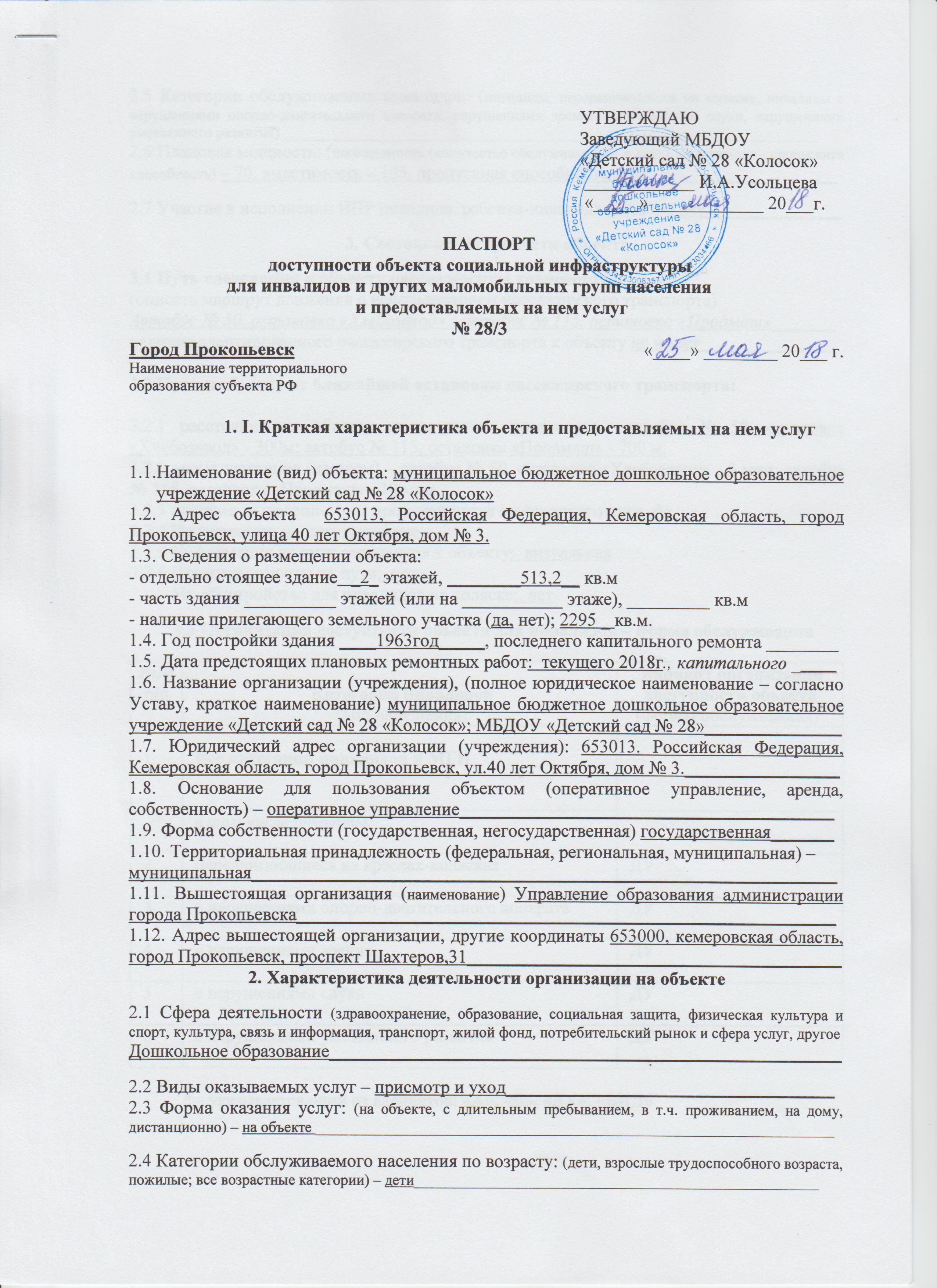 2.5 Категории обслуживаемых инвалидов: (инвалиды, передвигающиеся на коляске, инвалиды с нарушениями опорно-двигательного аппарата; нарушениями зрения, нарушениями слуха, нарушениями умственного развития) ______________________________________________________________________2.6 Плановая мощность: (посещаемость (количество обслуживаемых  в день), вместимость, пропускная способность) – 70, вместимость – 105, пропускная способность – 70_____________________2.7 Участие в исполнении ИПР инвалида, ребенка-инвалида (да, нет) – нет_______________3. Состояние доступности объекта3.1 Путь следования к объекту пассажирским транспортом(описать маршрут движения с использованием пассажирского транспорта) Автобус № 50, остановка «Хлебозавод» ; автобус № 115, остановка «Продмаш»_______наличие адаптированного пассажирского транспорта к объекту не имеет_______________3.2 Путь к объекту от ближайшей остановки пассажирского транспорта:3.2.1 расстояние до объекта от остановки транспорта  автобус № 50, остановка «Хлебозавод» - 300м; автобус № 115, остановка «Продмаш» - 700 м.3.2.2 время движения (пешком) – автобус № 50, остановка «Хлебозавод» - 5 мин; автобус № 115, остановка «Продмаш» - 10 мин.3.2.3 наличие  выделенного от проезжей части пешеходного пути  да___3.2.4 Перекрестки: не  регулируемые3.2.5 Информация на пути следования к объекту:  визуальная3.2.6 Перепады высоты на пути:  нетИх обустройство для инвалидов на коляске:  нет3.3 Организация доступности объекта для инвалидов – форма обслуживания* - указывается один из вариантов: «А», «Б», «ДУ», «ВНД»3.4 Состояние доступности основных структурно-функциональных зон** Указывается: ДП-В - доступно полностью всем;  ДП-И (К, О, С, Г, У) – доступно полностью избирательно (указать категории инвалидов); ДЧ-В - доступно частично всем; ДЧ-И (К, О, С, Г, У) – доступно частично избирательно (указать категории инвалидов); ДУ - доступно условно, ВНД - недоступноКонтактные данные лица (лиц), ответственного (ответственных) за организацию условий беспрепятственного доступа на объекте и предоставление информации об условиях беспрепятственного доступа на объекте (должность, ФИО, телефон):Старший воспитатель, Кирикович  Марина Николаевна, 61-53-08_____________________Режим работы объекта:4. Оценка соответствия уровня доступности для инвалидов объекта и имеющихся недостатков в обеспечении условий его доступности для инвалидов5. Оценка соответствия уровня доступности для инвалидов предоставляемых услуг и имеющихся недостатков в обеспечении условий их доступности для инвалидов6. Управленческое решение (проект)Организация альтернативной формы обслуживания6.1. Рекомендации по адаптации основных структурных элементов объекта:*- указывается один из вариантов (видов работ): не нуждается; ремонт (текущий, капитальный); индивидуальное решение с ТСР; технические решения невозможны – организация альтернативной формы обслуживания7. ИТОГОВОЕ  ЗАКЛЮЧЕНИЕ о состоянии доступности ОСИ:  - ДУ7.1 Ожидаемый результат (по состоянию доступности) после выполнения работ по адаптации ДУОценка результата исполнения программы, плана (по состоянию доступности) ДУ7.2. Для принятия решения требуется, не требуется(нужное подчеркнуть):7.2.1. согласование на Комиссии ______________________________________________________________________________________________________________________________(наименование Комиссии по координации деятельности в сфере обеспечения доступной среды жизнедеятельности для инвалидов и других МГН)7.2.2. согласование работ с надзорными органами (в сфере проектирования и строительства, архитектуры, охраны памятников, другое - указать)_____________________________________________________________________________7.2.3. техническая экспертиза; разработка проектно-сметной документации;7.2.4. согласование с вышестоящей организацией  (собственником объекта);7.2.5. согласование с общественными организациями инвалидов _____________________;7.2.6. другое __________________________________________________________________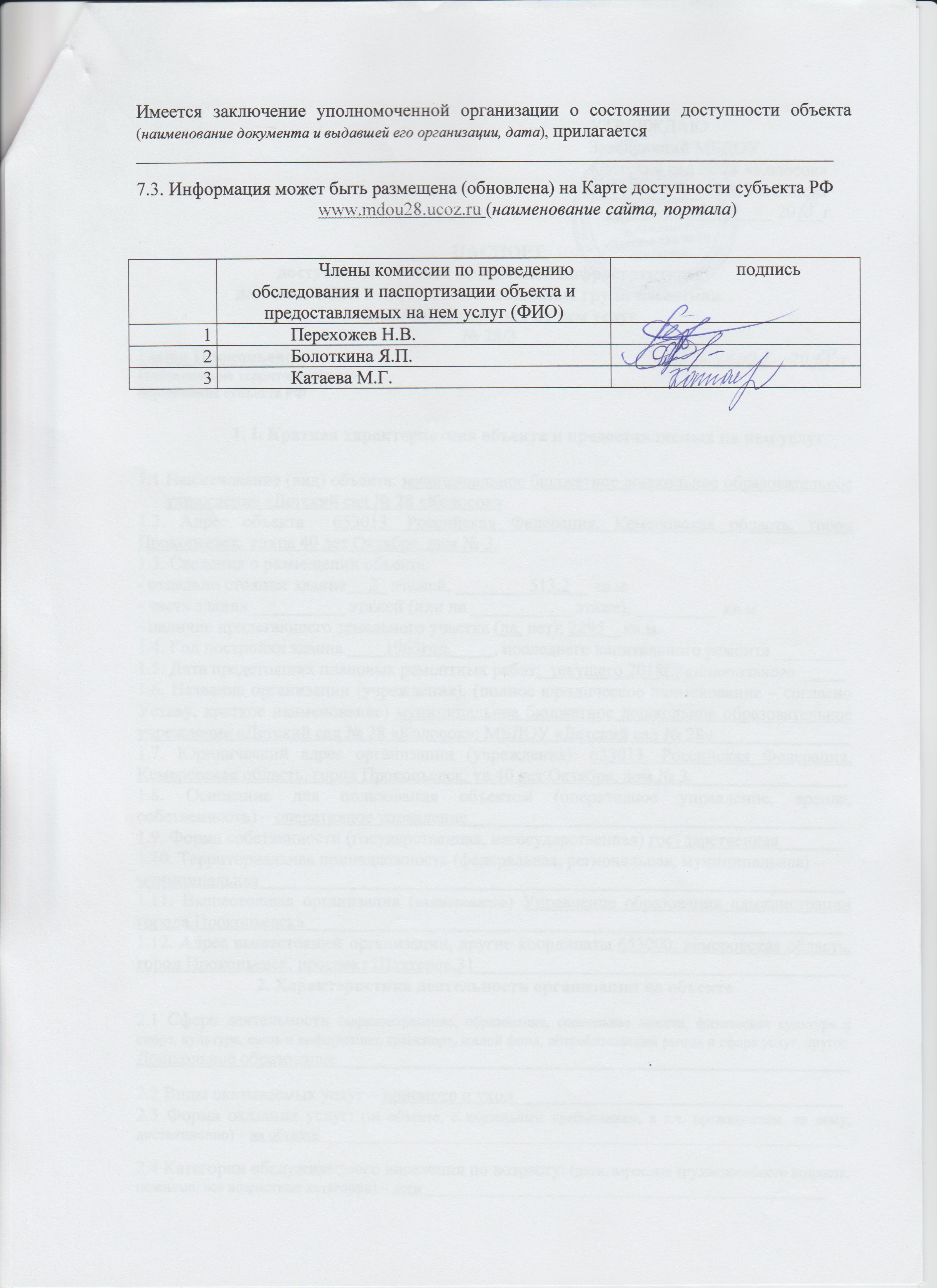 №№п/пКатегория инвалидов(вид нарушения)Вариант организации доступности объекта(формы обслуживания)*1.Все категории инвалидов и МГНв том числе инвалиды:2передвигающиеся на креслах-коляскахДУ3с нарушениями опорно-двигательного аппаратаДУ4с нарушениями зренияДУ5с нарушениями слухаДУ6с нарушениями умственного развитияДУ№№п/пОсновные структурно-функциональные зоныСостояние доступности, в том числе для основных категорий инвалидов**№№п/пОсновные структурно-функциональные зоныСостояние доступности, в том числе для основных категорий инвалидов**1Территория, прилегающая к зданию (участок)ДУ2Вход (входы) в зданиеДУ3Путь (пути) движения внутри здания (в т.ч. пути эвакуации)ДУ4Зона целевого назначения здания (целевого посещения объекта)ДУ5Санитарно-гигиенические помещенияДУ6Система информации и связи (на всех зонах)ДУ7Пути движения к объекту (от остановки транспорта)ДУдень неделичасы работы 1понедельникс 07 -00 - до 19-002вторникс 07 -00 - до 19-003средас 07 -00 - до 19-004четвергс 07 -00 - до 19-005пятницас 07 -00 - до 19-006суббота     выходной 7воскресенье    выходной№п/пОсновные показатели доступности для инвалидов и других маломобильных групп населенияобъекта Оценка состояния и имеющихся недостатков в обеспечении условий доступности для инвалидов и других маломобильных групп населения объекта1ввод объекта в эксплуатацию 19632проведение комплексной реконструкции или капитального ремонта                           -3формат предоставления услугиНа объекте4количество паспортизированных зданий15доля работников организации, предоставляющей услуги, прошедших инструктирование или обучение для работы с инвалидами по вопросам, связанным с обеспечением доступности для инвалидов объектов и услуг, от общего количества работников, предоставляющих услуги населению (общая численность/процент от общей численности работников, непосредственно осуществляющих оказание услуг гражданам)                       35%6доля работников организации, на которых административно-распорядительным актом возложено оказание помощи инвалидам при предоставлении им услуг, от общего количества работников организации, предоставляющих данные услуги населению (общая численность/процент от общей численности работников, непосредственно осуществляющих оказание услуг гражданам)                        -8иные (указать)№п/пОсновные показатели доступности для инвалидов и других маломобильных групп населения объекта Оценка состояния и имеющихся недостатков в обеспечении условий доступности для инвалидов и других маломобильных групп населения объектаОценка состояния и имеющихся недостатков в обеспечении условий доступности для инвалидов и других маломобильных групп населения объекта1обеспечение условий индивидуальной мобильности инвалидов и возможность для самостоятельного их передвижения по объекту, в том числе на которых имеются:2выделенные стоянки автотранспортных средств для инвалидовнеттехнические решения невозможны3сменные кресла-коляскинетТехнические решения не возможны4адаптированные лифтынетТехнические решения не возможны5поручнинетТехнические решения не возможны6пандусынетТехнические решения не возможны7подъемные платформы (аппарели)нетТехнические решения не возможны8раздвижные дверинетТехнические решения не возможны9доступные входные группынетТехнические решения не возможны10доступные санитарно-гигиенические помещениянетТехнические решения не возможны11достаточная ширина дверных проемов в стенах, лестничных маршей, площадокнетТехнические решения не возможны12информационные табло (в том числе, интерактивные)нетТехнические решения не возможны13надлежащее размещение оборудования и носителей информации, необходимых для обеспечения беспрепятственного доступа к объектам (местам предоставления услуг) инвалидов, имеющих стойкие расстройства функции зрения, слуха и передвижениянетТехнические решения не возможны14дублирование необходимой для инвалидов, имеющих стойкие расстройства функции зрения, зрительной информации - звуковой информацией, а также надписей, знаков и иной текстовой и графической информации - знаками, выполненными рельефно-точечным шрифтом Брайля и на контрастном фоненетТехнические решения не возможны15дублирование необходимой для инвалидов по слуху звуковой информации зрительной информациейнетТехнические решения не возможны16иные (указать)№п/пОсновные показатели доступности для инвалидов и других маломобильных групп населения предоставляемой услуги Оценка состояния и имеющихся недостатков в обеспечении условий доступности для инвалидов и других маломобильных групп населения предоставляемой услугиОценка состояния и имеющихся недостатков в обеспечении условий доступности для инвалидов и других маломобильных групп населения предоставляемой услуги1проведение инструктирования или обучения сотрудников, предоставляющих услуги населению, для работы с инвалидами и лицами с ограниченными возможностями здоровья, по вопросам, связанным с обеспечением доступности для них объектов и услуг                 35%2наличие работников организаций, на которых административно-распорядительным актом возложено оказание инвалидам и лицам с ограниченными возможностями здоровья помощи при предоставлении им услуг                   -3предоставление услуги с использованием русского жестового языка, обеспечение допуска сурдопереводчика и тифло-сурдопереводчика4обеспечение сопровождения инвалидов, имеющих стойкие расстройства функции зрения и самостоятельного передвижения, и оказание им помощи                    -5кабинет психомоторной коррекции                   -№№п \пОсновные структурно-функциональные зоны объектаРекомендации по адаптации объекта (вид работы)*1Территория, прилегающая к зданию (участок)технические решения невозможны2Вход (входы) в зданиетехнические решения невозможны3Путь (пути) движения внутри здания (в т.ч. пути эвакуации)технические решения невозможны4Санитарно-гигиенические помещениятехнические решения невозможны5Система информации на объекте (на всех зонах)технические решения невозможны6Пути движения  к объекту (от остановки транспорта)технические решения невозможны7.Все зоны и участкитехнические решения невозможны